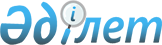 О внесении изменений в решение Толебийского районного маслихата от 23 декабря 2014 года № 38/176-V "О районном бюджете на 2015-2017 годы"
					
			Утративший силу
			
			
		
					Решение Толебийского районного маслихата Южно-Казахстанской области от 11 декабря 2015 года № 46/226-V. Зарегистрировано Департаментом юстиции Южно-Казахстанской области 14 декабря 2015 года № 3459. Утратило силу в связи с истечением срока применения - (письмо Толебийского районного маслихата Южно-Казахстанской области от 6 января 2016 года № 01)      Сноска. Утратило силу в связи с истечением срока применения - (письмо Толебийского районного маслихата Южно-Казахстанской области от 06.01.2016 № 01).

      В соответствии с пунктом 5 статьи 109 Бюджетного кодекса Республики Казахстан от 4 декабря 2008 года, подпунктом 1) пункта 1 статьи 6 Закона Республики Казахстан от 23 января 2001 года «О местном государственном управлении и самоуправлении в Республике Казахстан» и решением Южно-Казахстанского областного маслихата от 9 декабря 2015 года № 44/375-V «О внесении изменений в решение Южно-Казахстанского областного маслихата от 11 декабря 2014 года № 34/258-V «Об областном бюджете на 2015-2017 годы», зарегистрированного в Реестре государственной регистрации нормативных правовых актов за № 3452 Толебийский районный маслихат РЕШИЛ:



      1. Внести в решение Толебийского районного маслихата от 23 декабря 2014 года № 38/176-V «О районном бюджете на 2015-2017 годы» (зарегистрировано в Реестре государственной регистрации нормативных правовых актов за № 2948, опубликовано 21 января 2015 года в газете «Ленгер жаршысы») следующие изменения:



      пункт 1 изложить в следующей редакции: 

      «1. Утвердить районный бюджет Толебийского района на 2015-2017 годы согласно приложениям 1, 2 и 3 соответственно, в том числе на 2015 год в следующих объемах:

      1) доходы – 10 968 655 тысяч тенге, в том числе по:

      налоговым поступлениям – 927 275 тысяч тенге;

      неналоговым поступлениям – 15 844 тысяч тенге;

      поступлениям от продажи основного капитала – 33 792 тысяч тенге;

      поступлениям трансфертов – 9 991 744 тысяч тенге;

      2) затраты – 11 024 680 тысяч тенге;

      3) чистое бюджетное кредитование – 5 946 тысяч тенге, в том числе:

      бюджетные кредиты – 5 946 тысяч тенге;

      погашение бюджетных кредитов – 0;

      4) сальдо по операциям с финансовыми активами – 0, в том числе:

      приобретение финансовых активов – 0;

      поступления от продажи финансовых активов государства – 0;

      5) дефицит бюджета – - 61 971 тысяч тенге;

      6) финансирование дефицита бюджета – 61 971 тысяч тенге, в том числе:

      поступление займов – 5 946 тысяч тенге;

      погашение займов – 3 376 тысяч тенге;

      используемые остатки бюджетных средств – 59 401 тысяч тенге.».



      2. Приложения 1, 5, 6 указанного решения изложить в новой редакции согласно приложениям 1, 2, 3 к настоящему решению.



      3. Настоящее решение вводится в действие с 1 января 2015 года.

      

      Председатель сессии

      районного маслихата                        Т.Манкеев

      

      Секретарь

      районного маслихата                        А.Шынгысбаев   

      Приложение 1 к решению

      Толебийского районного маслихата

      от 11 декабря 2015 года № 46/226-V      Приложение 1 к решению

      Толебийского районного маслихата

      от 23 декабря 2014 года № 38/176-V Районный бюджет на 2015 год

      Приложение 2 к решению

      Толебийского районного маслихата

      от 11 декабря 2015 года № 46/226-V      Приложение 5 к решению

      Толебийского районного маслихата

      от 23 декабря 2014 года № 38/176-V       Перечень бюджетных программ каждого сельского округа бюджета на 2015 год

      Приложение 3 к решению

      Толебийского районного маслихата

      от 11 декабря 2015 года № 46/226-V      Приложение 6 к решению

      Толебийского районного маслихата

      от 23 декабря 2014 года № 38/176-V       Перечень бюджетных программ развития районного бюджета на 2015 год с разделением на бюджетные программы, направленные на реализацию бюджетных инвестиционных проектов (программ)
					© 2012. РГП на ПХВ «Институт законодательства и правовой информации Республики Казахстан» Министерства юстиции Республики Казахстан
				КатегорияКатегорияНаименованиеСумма в тысяч тенгеКлассКлассСумма в тысяч тенге1. Доходы1096865501Налоговые поступления92727501Подоходный налог30954003Социальный налог25112604Hалоги на собственность31407205Внутренние налоги на товары, работы и услуги3989207Прочие налоговые поступления31708Обязательные платежи, взимаемые за совершение юридически значимых действий и (или) выдачу документов уполномоченными на то государственными органами или должностными лицами1232802Неналоговые поступления1584401Доходы от государственной собственности178903Поступления денег от проведения государственных закупок, организуемых государственными учреждениями, финансируемыми из государственного бюджета2504Штрафы, пени, санкции, взыскания, налагаемые государственными учреждениями, финансируемыми из государственного бюджета, а также содержащимися и финансируемыми из бюджета (сметы расходов) Национального Банка Республики Казахстан 99806Прочие неналоговые поступления1303203Поступления от продажи основного капитала3379203Продажа земли и нематериальных активов3379204Поступления трансфертов 999174402Трансферты из вышестоящих органов государственного управления9991744Функциональная группа     НаименованиеФункциональная группа     НаименованиеФункциональная группа     НаименованиеФункциональная группа     НаименованиеФункциональная группа     НаименованиеСумма в тысяч тенгеФункциональная подгруппаФункциональная подгруппаФункциональная подгруппаФункциональная подгруппаСумма в тысяч тенгеАдминистратор бюджетных программАдминистратор бюджетных программАдминистратор бюджетных программСумма в тысяч тенгеПрограммаПрограммаСумма в тысяч тенге2. Затраты110246801Государственные услуги общего характера4557381Представительные, исполнительные и другие органы, выполняющие общие функции государственного управления378794112Аппарат маслихата района (города областного значения)20632001Услуги по обеспечению деятельности маслихата района (города областного значения)20197003Капитальные расходы государственных органов435122Аппарат акима района (города областного значения)92251001Услуги по обеспечению деятельности акима района (города областного значения)91060003Капитальные расходы государственных органов1191123Аппарат акима района в городе, города районного значения, поселка, села, сельского округа265911001Услуги по обеспечению деятельности акима района в городе, города районного значения, поселка, села, сельского округа219574022Капитальные расходы государственных органов1360032Капитальные расходы подведомственных государственных учреждений и организаций449772Финансовая деятельность2574459Отдел экономики и финансов района (города областного значения)2574003Проведение оценки имущества в целях налогообложения2529010Приватизация, управление коммунальным имуществом, постприватизационная деятельность и регулирование споров, связанных с этим 459Прочие государственные услуги общего характера74370458Отдел жилищно-коммунального хозяйства, пассажирского транспорта и автомобильных дорог района (города областного значения)45891001Услуги по реализации государственной политики на местном уровне в области жилищно-коммунального хозяйства, пассажирского транспорта и автомобильных дорог 45891459Отдел экономики и финансов района (города областного значения)28479001Услуги по реализации государственной политики в области формирования и развития экономической политики, государственного планирования, исполнения бюджета и управления коммунальной собственностью района (города областного значения)28229015Капитальные расходы государственных органов2502Оборона169681Военные нужды12968122Аппарат акима района (города областного значения)12968005Мероприятия в рамках исполнения всеобщей воинской обязанности129682Организация работы по чрезвычайным ситуациям4000122Аппарат акима района (города областного значения)4000006Предупреждение и ликвидация чрезвычайных ситуаций масштаба района (города областного значения)40003Общественный порядок, безопасность, правовая, судебная, уголовно-исполнительная деятельность99269Прочие услуги в области общественного порядка и безопасности9926458Отдел жилищно-коммунального хозяйства, пассажирского транспорта и автомобильных дорог района (города областного значения)9926021Обеспечение безопасности дорожного движения в населенных пунктах99264 Образование69596051Дошкольное воспитание и обучение957171123Аппарат акима района в городе, города районного значения, поселка, села, сельского округа557852004Поддержка организаций дошкольного воспитания и обучения225593041Реализация государственного образовательного заказа в дошкольных организациях образования 332259464Отдел образования района (города областного значения)399319040Реализация государственного образовательного заказа в дошкольных организациях образования 3993192Начальное, основное среднее и общее среднее образование4253841123Аппарат акима района в городе, города районного значения, поселка, села, сельского округа6393005Организация бесплатного подвоза учащихся до школы и обратно в сельской местности6393464Отдел образования района (города областного значения)4247448003Общеобразовательное обучение4133250006Дополнительное образование для детей1141989Прочие услуги в области образования1748593464Отдел образования района (города областного значения)448791001Услуги по реализации государственной политики на местном уровне в области образования 7280005Приобретение и доставка учебников, учебно-методических комплексов для государственных учреждений образования района (города областного значения)90675007Проведение школьных олимпиад, внешкольных мероприятий и конкурсов районного (городского) масштаба150015Ежемесячная выплата денежных средств опекунам (попечителям) на содержание ребенка-сироты (детей-сирот), и ребенка (детей), оставшегося без попечения родителей28388022Выплата единовременных денежных средств казахстанским гражданам, усыновившим (удочерившим) ребенка (детей) сироту и ребенка (детей), оставшегося без попечения родителей5203029Обследование психического здоровья детей и подростков и оказание психолого-медико-педагогической консультативной помощи населению16982067Капитальные расходы подведомственных государственных учреждений и организаций300113467Отдел строительства района (города областного значения)1299802037Строительство и реконструкция объектов образования12998026 Социальная помощь и социальное обеспечение4100391Социальное обеспечение13091464Отдел образования района (города областного значения)13091030Содержание ребенка (детей), переданного патронатным воспитателям130912Социальная помощь357543123Аппарат акима района в городе, города районного значения, поселка, села, сельского округа5269003Оказание социальной помощи нуждающимся гражданам на дому5269451Отдел занятости и социальных программ района (города областного значения)344365002Программа занятости25181003Оказание ритуальных услуг по захоронению умерших Героев Советского Союза, «Халық Қаһарманы», Героев Социалистического труда, награжденных Орденом Славы трех степеней и орденом «Отан» из числа участников и инвалидов войны40004Оказание социальной помощи на приобретение топлива специалистам здравоохранения, образования, социального обеспечения, культуры и спорта в сельской местности в соответствии с законодательством Республики Казахстан3500006Жилищная помощь8204007Социальная помощь отдельным категориям нуждающихся граждан по решениям местных представительных органов55630014Оказание социальной помощи нуждающимся гражданам на дому19573016Государственные пособия на детей до 18 лет117428017Обеспечение нуждающихся инвалидов обязательными гигиеническими средствами и предоставление услуг специалистами жестового языка, индивидуальными помощниками в соответствии с индивидуальной программой реабилитации инвалида32510052Проведение мероприятий, посвященных семидесятилетию Победы в Великой Отечественной войне82299464Отдел образования района (города областного значения)7909008Социальная поддержка обучающихся и воспитанников организаций образования очной формы обучения в виде льготного проезда на общественном транспорте (кроме такси) по решению местных представительных органов79099Прочие услуги в области социальной помощи и социального обеспечения39405451Отдел занятости и социальных программ района (города областного значения)39405001Услуги по реализации государственной политики на местном уровне в области обеспечения занятости и реализации социальных программ для населения37017011Оплата услуг по зачислению, выплате и доставке пособий и других социальных выплат1267021Капитальные расходы государственных органов11217Жилищно-коммунальное хозяйство16603031Жилищное хозяйство175627458Отдел жилищно-коммунального хозяйства, пассажирского транспорта и автомобильных дорог района (города областного значения)4532041Ремонт и благоустройство объектов в рамках развития сельских населенных пунктов по Программе занятости 20203518049Проведение энергетического аудита многоквартирных жилых домов1014467Отдел строительства района (города областного значения)171095003Строительство и (или) приобретение жилья государственного коммунального жилищного фонда104798004Развитие, обустройство и (или) приобретение инженерно-коммуникационной инфраструктуры662972Коммунальное хозяйство1385371458Отдел жилищно-коммунального хозяйства, пассажирского транспорта и автомобильных дорог района (города областного значения)1384371012Функционирование системы водоснабжения и водоотведения17408027Организация эксплуатации сетей газификации, находящихся в коммунальной собственности районов (городов областного значения)800028Развитие коммунального хозяйства101313029Развитие системы водоснабжения3896058Развитие системы водоснабжения и водоотведения в сельских населенных пунктах1260954467Отдел строительства района (города областного значения)1000006Развитие системы водоснабжения10003Благоустройство населенных пунктов99305123Аппарат акима района в городе, города районного значения, поселка, села, сельского округа19323008Освещение улиц населенных пунктов1200009Обеспечение санитарии населенных пунктов13873010Содержание мест захоронений и погребение безродных180011Благоустройство и озеленение населенных пунктов4070458Отдел жилищно-коммунального хозяйства, пассажирского транспорта и автомобильных дорог района (города областного значения)75957015Освещение улиц в населенных пунктах29270016Обеспечение санитарии населенных пунктов27963018Благоустройство и озеленение населенных пунктов18724467Отдел строительства района (города областного значения)4025007Развитие благоустройства городов и населенных пунктов40258Культура, спорт, туризм и информационное пространство3741181Деятельность в области культуры160551123Аппарат акима района в городе, города районного значения, поселка, села, сельского округа260006Поддержка культурно-досуговой работы на местном уровне260455Отдел культуры и развития языков района (города областного значения)160291003Поддержка культурно-досуговой работы1602912Спорт104348123Аппарат акима района в городе, города районного значения, поселка, села, сельского округа260028Реализация физкультурно-оздоровительных и спортивных мероприятий на местном уровне260465Отдел физической культуры и спорта района (города областного значения)101040001Услуги по реализации государственной политики на местном уровне в сфере физической культуры и спорта5811005Развитие массового спорта и национальных видов спорта 89620006Проведение спортивных соревнований на районном (города областного значения) уровне2709007Подготовка и участие членов сборных команд района (города областного значения) по различным видам спорта на областных спортивных соревнованиях2900467Отдел строительства района (города областного значения)3048008Развитие объектов спорта30483Информационное пространство64481455Отдел культуры и развития языков района (города областного значения)55016006Функционирование районных (городских) библиотек49922007Развитие государственного языка и других языков народа Казахстана5094456Отдел внутренней политики района (города областного значения)9465002Услуги по проведению государственной информационной политики через газеты и журналы 94659Прочие услуги по организации культуры, спорта, туризма и информационного пространства44738455Отдел культуры и развития языков района (города областного значения)8711001Услуги по реализации государственной политики на местном уровне в области развития языков и культуры8451010Капитальные расходы государственного органа 260456Отдел внутренней политики района (города областного значения)36027001Услуги по реализации государственной политики на местном уровне в области информации, укрепления государственности и формирования социального оптимизма граждан22596003Реализация региональных программ в сфере молодежной политики134319 Топливно-энергетический комплекс и недропользование6137649Прочие услуги в области топливно-энергетического комплекса и недропользования613764458Отдел жилищно-коммунального хозяйства, пассажирского транспорта и автомобильных дорог района (города областного значения)613764036Развитие газотранспортной системы 61376410Сельское, водное, лесное, рыбное хозяйство, особо охраняемые природные территории, охрана окружающей среды и животного мира, земельные отношения2141131Сельское хозяйство110138459Отдел экономики и финансов района (города областного значения)3116099Реализация мер по оказанию социальной поддержки специалистов3116473Отдел ветеринарии района (города областного значения)66037001Услуги по реализации государственной политики на местном уровне в сфере ветеринарии17565003Капитальные расходы государственных органов150005Обеспечение функционирования скотомогильников (биотермических ям) 4500006Организация санитарного убоя больных животных1000007Организация отлова и уничтожения бродячих собак и кошек4000008Возмещение владельцам стоимости изымаемых и уничтожаемых больных животных, продуктов и сырья животного происхождения15230009Проведение ветеринарных мероприятий по энзоотическим болезням животных23592477Отдел сельского хозяйства и земельных отношений района (города областного значения) 40985001Услуги по реализации государственной политики на местном уровне в сфере сельского хозяйства и земельных отношений40905003Капитальные расходы государственных органов809Прочие услуги в области сельского, водного, лесного, рыбного хозяйства, охраны окружающей среды и земельных отношений103975473Отдел ветеринарии района (города областного значения)103975011Проведение противоэпизоотических мероприятий10397511Промышленность, архитектурная, градостроительная и строительная деятельность360672Архитектурная, градостроительная и строительная деятельность36067467Отдел строительства района (города областного значения)10449001Услуги по реализации государственной политики на местном уровне в области строительства10449468Отдел архитектуры и градостроительства района (города областного значения)25618001Услуги по реализации государственной политики в области архитектуры и градостроительства на местном уровне 7926003Разработка схем градостроительного развития территории района и генеральных планов населенных пунктов1769212Транспорт и коммуникации1295551Автомобильный транспорт129555458Отдел жилищно-коммунального хозяйства, пассажирского транспорта и автомобильных дорог района (города областного значения)129555023Обеспечение функционирования автомобильных дорог12955513Прочие1222783Поддержка предпринимательской деятельности и защита конкуренции13800469Отдел предпринимательства района (города областного значения)13800001Услуги по реализации государственной политики на местном уровне в области развития предпринимательства и промышленности 13600004Капитальные расходы государственного органа 2009Прочие108478458Отдел жилищно-коммунального хозяйства, пассажирского транспорта и автомобильных дорог района (города областного значения)90468040Реализация мер по содействию экономическому развитию регионов в рамках Программы «Развитие регионов» 90468459Отдел экономики и финансов района (города областного значения)18010008Разработка технико-экономического обоснования местных бюджетных инвестиционных проектов и концессионных проектов и проведение его экспертизы1801014Обслуживание долга61Обслуживание долга6459Отдел экономики и финансов района (города областного значения)6021Обслуживание долга местных исполнительных органов по выплате вознаграждений и иных платежей по займам из областного бюджета615Трансферты222001Трансферты22200459Отдел экономики и финансов района (города областного значения)22200006Возврат неиспользованных (недоиспользованных) целевых трансфертов222003. Чистое бюджетное кредитование5946Функциональная группа    НаименованиеФункциональная группа    НаименованиеФункциональная группа    НаименованиеФункциональная группа    НаименованиеФункциональная группа    НаименованиеФункциональная подгруппаФункциональная подгруппаФункциональная подгруппаФункциональная подгруппаАдминистратор бюджетных программАдминистратор бюджетных программАдминистратор бюджетных программПрограммаПрограммаБюджетные кредиты 594610Сельское, водное, лесное, рыбное хозяйство, особо охраняемые природные территории, охрана окружающей среды и животного мира, земельные отношения59461Сельское хозяйство5946459Отдел экономики и финансов района (города областного значения)5946018Бюджетные кредиты для реализации мер социальной поддержки специалистов5946КатегорияКатегорияКатегорияКатегорияНаименованиеСумма в тысяч тенгеКласс Класс Класс Сумма в тысяч тенгеПодклассПодклассСумма в тысяч тенгеПогашение бюджетных кредитов05Погашение бюджетных кредитов001Погашение бюджетных кредитов01Погашение бюджетных кредитов013Погашение бюджетных кредитов, выданных из местного бюджета физическим лицам04. Сальдо по операциям с финансовыми активами0Функциональная группа    НаименованиеФункциональная группа    НаименованиеФункциональная группа    НаименованиеФункциональная группа    НаименованиеФункциональная группа    НаименованиеФункциональная подгруппаФункциональная подгруппаФункциональная подгруппаФункциональная подгруппаАдминистратор бюджетных программАдминистратор бюджетных программАдминистратор бюджетных программПрограммаПрограммаПриобретение финансовых активов0Поступления от продажи финансовых активов государства05. Дефицит бюджета-619716. Финансирование дефицита бюджета61971Категория Категория Категория Категория Категория Сумма в тысяч тенгеКласс Класс Класс НаименованиеСумма в тысяч тенгеПодклассПодклассСумма в тысяч тенгеПоступление займов59467Поступление займов594601Внутренние государственные займы59462Договоры займа594603Займы, получаемые местным исполнительным органом района (города областного значения)5946Функциональная группа   НаименованиеФункциональная группа   НаименованиеФункциональная группа   НаименованиеФункциональная группа   НаименованиеФункциональная группа   НаименованиеСумма в тысяч тенгеФункциональная подгруппаФункциональная подгруппаФункциональная подгруппаФункциональная подгруппаСумма в тысяч тенгеАдминистратор бюджетных программАдминистратор бюджетных программАдминистратор бюджетных программСумма в тысяч тенгеПрограммаПрограммаСумма в тысяч тенгеПогашение займов337616Погашение займов33761Погашение займов3376459Отдел экономики и финансов района (города областного значения)3376005Погашение долга местного исполнительного органа перед вышестоящим бюджетом3376Категория Категория Категория Категория Категория Сумма в тысяч тенгеКлассКлассКлассНаименованиеСумма в тысяч тенгеПодклассПодклассСумма в тысяч тенгеИспользуемые остатки бюджетных средств594018Используемые остатки бюджетных средств594011Используемые остатки бюджетных средств594011Используемые остатки бюджетных средств5940101Используемые остатки бюджетных средств59401Функциональная группа     НаименованиеФункциональная группа     НаименованиеФункциональная группа     НаименованиеФункциональная группа     НаименованиеФункциональная группа     НаименованиеСумма в тысяч тенгеФункциональная подгруппаФункциональная подгруппаФункциональная подгруппаФункциональная подгруппаСумма в тысяч тенгеАдминистратор бюджетных программАдминистратор бюджетных программАдминистратор бюджетных программСумма в тысяч тенгеПрограмма Программа Сумма в тысяч тенге01Государственные услуги общего характера2659111Представительные, исполнительные и другие органы, выполняющие общие функции государственного управления265911123Аппарат акима района в городе, города районного значения, поселка, села, сельского округа265911001Услуги по обеспечению деятельности акима района в городе, города районного значения, поселка, села, сельского округа219574в том числе:-Ленгер35973Аккум14635Алатау14308Зертас14368Верхний-Аксу13245Коксайек18793Каскасу14245Когалы12588Каратобе14876Первомаевка22229Тасарык12234Киелитас16870Кемекалган15210022Капитальные расходы государственных органов1360в том числе:-Ленгер-Аккум-Алатау-Зертас290Верхний-Аксу250Коксайек-Каскасу-Когалы-Каратобе100Первомаевка100Тасарык-Киелитас620Кемекалган-032Капитальные расходы подведомственных государственных учреждений и организаций44977в том числе:-Ленгер39977Аккум5000Алатау-Зертас-Верхний-Аксу-Коксайек-Каскасу-Когалы-Каратобе-Первомаевка-Тасарык-Киелитас-Кемекалган-04Образование5642451Дошкольное воспитание и обучение557852123Аппарат акима района в городе, города районного значения, поселка, села, сельского округа557852004Поддержка организаций дошкольного воспитания и обучения225593в том числе:-Ленгер139005Аккум13298Алатау1795Зертас1212Верхний-Аксу2895Коксайек38195Каскасу1443Когалы4906Каратобе1056Первомаевка1975Тасарык16633Киелитас1668Кемекалган1512041Реализация государственного образовательного заказа в дошкольных организациях образования 332259в том числе:-Ленгер-Аккум-Алатау36793Зертас31864Верхне-Аксу20555Коксайек65404Каскасу36043Когалы22527Каратобе18789Первомаевка50946Тасарык-Киелитас36920Кемекалган124182Начальное, основное среднее и общее среднее образование6393123Аппарат акима района в городе, города районного значения, поселка, села, сельского округа6393005Организация бесплатного подвоза учащихся до школы и обратно в сельской местности6393в том числе:-Ленгер-Аккум-Алатау1300Зертас-Верхний-Аксу-Коксайек3456Каскасу-Когалы-Каратобе-Первомаевка-Тасарык-Киелитас-Кемекалган16376Социальная помощь и социальное обеспечение52692Социальная помощь5269123Аппарат акима района в городе, города районного значения, поселка, села, сельского округа5269003Оказание социальной помощи нуждающимся гражданам на дому5269в том числе:Ленгер5269Аккум-Алатау-Зертас-Верхний-Аксу-Коксайек-Каскасу-Когалы-Каратобе-Первомаевка-Тасарык-Киелитас-Кемекалган-07Жилищно-коммунальное хозяйство193233Благоустройство населенных пунктов19323123Аппарат акима района в городе, города районного значения, поселка, села, сельского округа1200008Освещение улиц населенных пунктов1200в том числе:-Ленгер1200Аккум-Алатау-Зертас-Верхний-Аксу-Коксайек-Каскасу-Когалы-Каратобе-Первомаевка-Тасарык-Киелитас-Кемекалган-123Аппарат акима района в городе, города районного значения, поселка, села, сельского округа13873009Обеспечение санитарии населенных пунктов13873в том числе:-Ленгер720Аккум720Алатау720Верхний-Аксу1050Коксайек2911Каскасу1050Когалы1100Каратобе1120Тасарык1042Киелитас720Кемекалган1000123Аппарат акима района в городе, города районного значения, поселка, села, сельского округа180010Содержание мест захоронений и погребение безродных180в том числе:-Ленгер180Аккум-Алатау-Зертас-Верхний-Аксу-Коксайек-Каскасу-Когалы-Каратобе-Первомаевка-Тасарык-Киелитас-Кемекалган-123Аппарат акима района в городе, города районного значения, поселка, села, сельского округа4070011Благоустройство и озеленение населенных пунктов4070в том числе:-Ленгер-Аккум780Алатау100Зертас290Верхний-Аксу100Каскасу100Когалы100Каратобе100Первомаевка100Тасарык100Кемекалган1008Культура, спорт, туризм и информационное пространство5201Деятельность в области культуры260123Аппарат акима района в городе, города районного значения, поселка, села, сельского округа260006Поддержка культурно-досуговой работы на местном уровне260в том числе:-Ленгер20Аккум20Алатау20Зертас20Верхний-Аксу20Коксайек20Каскасу20Когалы20Каратобе20Первомаевка20Тасарык20Киелитас20Кемекалган202Спорт260123Аппарат акима района в городе, города районного значения, поселка, села, сельского округа260028Реализация физкультурно-оздоровительных и спортивных мероприятий на местно уровне260в том числе:-Ленгер20Аккум20Алатау20Зертас20Верхний-Аксу20Коксайек20Каскасу20Когалы20Каратобе20Первомаевка20Тасарык20Киелитас20Кемекалган20Всего:855268Функциональная группаФункциональная группаФункциональная группаФункциональная группаФункциональная группаСумма в тысяч тенгеФункциональная подгруппаФункциональная подгруппаФункциональная подгруппаФункциональная подгруппаСумма в тысяч тенгеАдминистратор бюджетных программАдминистратор бюджетных программАдминистратор бюджетных программСумма в тысяч тенгеПрограммаПрограммаСумма в тысяч тенгеНаименование3 454 001467Отдел строительства района (города областного значения)1 477 970037Строительство и реконструкция объектов образования1299802003Строительство и (или) приобретение жилья государственного коммунального жилищного фонда104798004Развитие, обустройство и (или) приобретение инженерно-коммуникационной инфраструктуры66297007Развитие благоустройства городов и населенных пунктов4025008Развитие объектов спорта3048458Отдел жилищно-коммунального хозяйства, пассажирского транспорта и автомобильных дорог района (города областного значения)1 362 267028Развитие коммунального хозяйства101 313058Развитие системы водоснабжения и водоотведения в сельских населенных пунктах1260954458Отдел жилищно-коммунального хозяйства, пассажирского транспорта и автомобильных дорог района (города областного значения)613 764036Развитие газотранспортной системы 613764